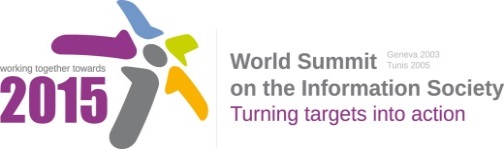 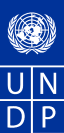 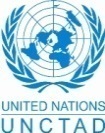 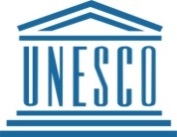 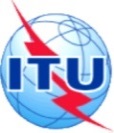 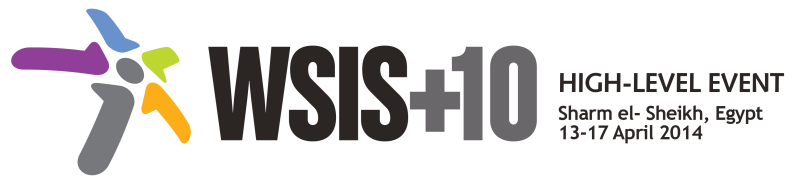 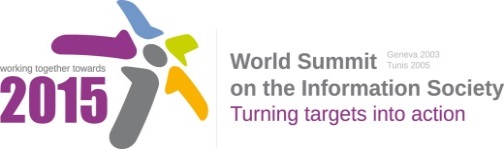 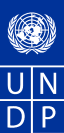 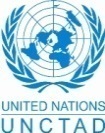 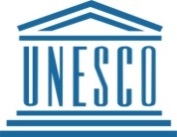 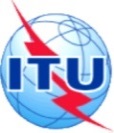 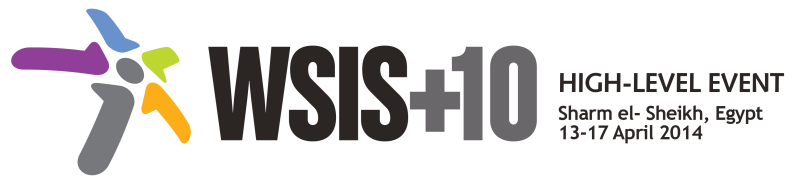 Draft WSIS+10 Vision for WSIS Beyond 2015С7. ICT Applications: E-Government1.	VisionThe advancement of e-government should be carried out with a view to transform governments to be more efficient, effective, transparent, accountable, open, and  centric.  We should collectively strive  e-government for more effective public service without undermining privacy and security to support sustainable development.  We encourage co-production of e-government services, transfer of knowledge and sharing of best practices to promote innovation and effective development.2.	PillarsEncourage integrated e-government services through whole-of-government approach to support the three pillars of sustainable development Promote inclusive e-government through e-participation and increase availability of government data for reuse in order to promote participation in public policy-decision-making,  responsiveness, transparency and accountability Promote people-centered delivery of e-services and bridge the digital divide Address privacy and security issues through concerted effortsPromote capacity building and knowledge sharing for effective utilization of resources3.	TargetsTo deliver 100% of essential government services electronically; each government will choose an appropriate scope of the essential services through national and sub-national planning processes Annex: Zero Draft Stakeholder ContributionsDevelopment of e-government through integrated whole-of-government approachModernize public sector management through e-governance and establish an action plan to develop, implement and promote smart governmentsPromote the usage of e-government platforms and integrate the existing e-government with e-Planning Process to create an integrated government both from the standpoint of the administration and the citizen. Current system is established with the view of the analogue society, which emerged in the days before the Internet, so a reform, which should be based on the digital society, should be made in keeping with changes of the timesMove towards automation of central governmental offices and services and related branches in remote underserved areas by setting up one-stop shopsExtend the range of e-services which are available anytime and anywhere using cloud computing technologyInstitutionalize the principles of effective information management at each stage of the information's life cycle to promote interoperability and openness as well as provide support to national statistical offices in developing capacity to collect and compile data for internationally-agreed e-government indicatorsPromote public-private partnerships and use existing networks and services of third party organizations in e-government service deliveryPromote e-Government as key for the business environment.Apply green ICT technology through e-governance to contribute to the sustainable economic, financial and social developmentGuarantee emergency telecommunication services and promote ICT for disaster reliefMonitor and advance the progress of e-government and conduct a comprehensive audit of its impact on development so as to assist governments in advancing public service deliveryInclusive e-government through e-participation and open data applicationEncourage the culture of innovation in leadership which is essential in cultivating e-government services, e-participation and open government data and transforming these into practical programmes that will result in sustainable development and a better future for all groups including the disadvantaged as well as improve women’s access to public services and in decision-makingInform the citizens about access to the legal information published on the internet, to encourage e-participation in public policy decision making Formulate an environment for open data circulationProvide opportunities for extending transparency and accountability of government through e-participation, open data and open governmentAccomplish transparent, deliberative and inclusive e-democracy through e governance which in turn expands and supports democracy in the digital age. In this respect access to information and free communication as corollaries of the implementation of freedom of expression in the new digital environment is of crucial importance. E-government is a broad project in itself that should be put into practice as institutional and procedural undertaking reflecting democratic principles and values and rule of lawPromote social audits and e- local government with greater community participation.Multi-channel delivery to expand usage and bridge digital divideLeverage mobile technologies for greater reach and inclusivenessEnsure that public services provided over the internet do not lead to the provision of second-class services to those who are not connected to the internetEncourage programs and systems aimed at marginalized and disadvantaged groupsProvide greater reach of e-government to the disadvantaged and the disabledDevelop and collect gender and sex-disaggregated data, and undertake research and impact analysis on gender and ICT, should be a priority for evidence based policy making and programmingUse the new social media to inform and connect citizens to the e-government and sustainable development processes Integrate social networks in e-government to target youthBridge the digital divide by better promotion of e-skills amongst valuable social groupsCreate Government mobile applications that regulate the use of mobile technology by the government and other stakeholdersImprove government services through introducing open, transformational government providing multi-channel service delivery, particularly through mobile devices Data privacy and securityAddress privacy, security, and big data which are major threshold issues for ICT and e-government adoption to ensure strong data protectionEnhance capability through e-signatures.  Encourage governments to promote e-government including national identity management system to facilitate e-services and e-participation to reduce corruption, increase transparency and citizen participation for more cost-effective, efficient, responsive service deliveryEnsure that e-services are accessible in all operating systems and browsing platforms at all timesCreate a “common platform for the government” that uses cloud technologyCapacity building and knowledge sharingPromote the sharing of best practices and transfer of knowledge as an effective method of promoting innovative e-government practicesTo ensure adequate knowledge and competency in e-government, training should be provided for leaders at all levels with focus on respective country’s context, in order to develop comprehensive e-government policies and strategies, to better serve citizens’ needs